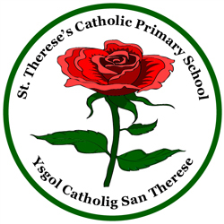 Summer Term 	25th May 2018It has been a very busy but enjoyable have term with a nice bit of weather for a change. Pupils will return to school on Monday June 4th.SwimmingYear3 and 4 pupils will have 1 week each of swimming after the half term break. Year 3 will attend Monday 4th June until Friday 8th. Year 4 - Monday 11th until Friday 15th. Catholic Schools SportsThis event will take place on Saturday 23rd June at Leckwith Stadium in Cardiff. The children have been training and trialling out for selection. Teams will be picked and letters sent out during the first week back after half term.May QueenCongratulations to Scarlett Llewellyn –Y3 who has been chosen as this year’s May Queen. She will crown Our Lady at mass on Sunday – May 27th.Parent’s EveningsThese will take place on 9th and 10th July. You will have an opportunity to discuss your child’s report and targets for next year.Sports DayThis will take place on Wednesday 11th July with a backup date on Thursday 12th July if the weather is against us.After School ProvisionA registered company “Simply Out Of School” will provide this next academic year beginning in September. More details to follow.Gymnastics Club-Y3/4/Spanish Note: Gymnastics/Spanish clubs will take place every Tuesday.Attendance Please help us to ensure our attendance is as good as it can be. All absences should be reported to school by 9:15 am. If you wish your child’s leave of absence to be considered as authorised by Mr Welsh, you must submit your request in advance. Many thanks for your support in helping us to achieve our attendance target of 95%.We still have late arrivals. Please make every effort to be on time.Thank you for your support. From all the staff at St. Therese’s Catholic Primary.    